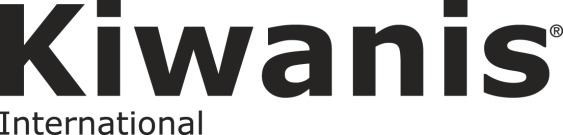 Metro Atlanta Kiwanis/Dr. Desiree Oliver Scholarship This form is to be used as the cover sheet for the Metro Atlanta Kiwanis Dr. Desiree Oliver Scholarship application. Please copy this form for your documentation and send the original form to John Holley, Club Secretary, at 100 Creekview Trail, Fayetteville, GA 30214 or by email at jholley40@comcast.net.   Submitted form must be postmarked by May 1, 2024, or received by email by May 1, 2024 to be considered for the award. Full Name of Applicant: _________________________________________ Grade:_______________________________________ 
Phone number with area code: ___________________________ E-mail:______________________________________________ 
Mailing address: ___________________________________________________________________________________________ City: ________________________ State: ________________________ Zip code: ________________________ Birth Date: _______/_______/_______ Social Security Number: ________________________ Graduation Date: _____________ School Address: ________________________________________________________________ City: _______________________________ State: ___________ Zip Code: ________________ School Phone Number: (_______) _______________________ GPA (on a 4.0 scale): ________ Principal’s Name: ______________________________________________________________ Is applicant a member of Key Club?  _______________________________________________________ Should you be selected, what college should the check be mailed to?____________________________________________ College’s Address: _____________________________________________________________ City: ______________________________ State: ___________ Zip Code: ________________ See Second Page for detailed application instructions and the rules of the scholarship. Certification This certifies that I, the undersigned, have read this report and can confirm that the undersigned prepared the report and performed the activities described in this report. ______________________________	_______________________________	_____________________________Applicant	Parent/Guardian (if in high school)	Date Submitted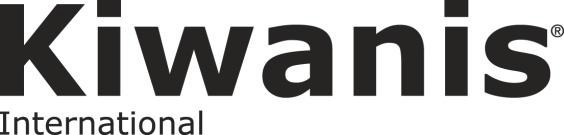 Metro Atlanta Kiwanis/Dr. Desiree Oliver Scholarship The Rules 1. The applicant must be a college-bound graduating senior. 2. The applicant must have a minimum of a 3.0 GPA on the 4.0 scale. 3. The essay, as described in Section II, must be typed, 12 Font Arial or Times New Roman with one (1) inch margins. 4. The entire application, consisting of this cover sheet, a transcript, three lists of honors and activities (as outlined in section II, items a, b and c below), an essay, and three letters of recommendation, must be bounded with a clear plastic cover, if submitted by mail. 5. Each section, as described in Section II, must begin on a new page with the specified heading, along with the corresponding letter, clearly labeled at the top. 7. The Scholarship Committee of the Kiwanis Club of Metro Atlanta shall determine the procedure to select the Metro Atlanta Kiwanis Dr. Desiree Oliver Scholarship recipient(s). All decisions made by the committee are final. 8. There will be at least three recipients of this award. Financial status is not a determining factor. 9. All entries must be postmarked to John Holley, Club Secretary, by May 1, 2024. 10. All entries will become the property of the Kiwanis Club of Metro Atlanta. In order to apply for the Leadership Scholarship, the following must be completed: I.	All sections of the applicant’s form must be completed in its entirety.II.	The applicant must submit four required pages and their titles. They are the following:a.   School Organizations and Activities - List all school organizations and sports you have contributed to significantly 
	in the order of importance to you with the most important at the top of the list and the least important at the 
	bottom. Next to the activity, list any offices you have held within the organization in chronological order, along 
	with the year you held the office. b.   Religious and Community Activities - List any religious or community activities you have contributed to 
	significantly in the order of importance to you with the most important at the top of the list and the least 
	important at the bottom. Next to the activity, list any offices you have held within the organization in 
	chronological order, along with the year you held the office. c.   Honors, Awards, and Special Recognition - List in chronological order any honors, awards, or special recognitions you have received during your high school career, along with the year or date you received them. d.   Essay - Write an essay on one school, community, or religious activity in which you were involved. What are two advantages and two disadvantages to your participation? How has the experience helped you? Please limit the essay to no more than 300 words. III. 	The applicant must submit three letters of recommendation from the following: a.   A Kiwanian b.   A School Official c.   A Responsible Community or Religious Leader                                     Each letter shall be no longer than two pages, signed and dated. The recommender cannot be related                            to the applicant by marriage or blood. The letters should include topics such as service to the school and                           community, Key Club leadership and ability (if a member of a Key Club), scholarship, personality, and integrity. IV. 	The applicant must submit a copy of a dated official high school transcript. 